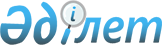 О районном бюджете Амангельдинского района на 2013-2015 годы
					
			Утративший силу
			
			
		
					Решение маслихата Амангельдинского района Костанайской области от 20 декабря 2012 года № 94. Зарегистрировано Департаментом юстиции Костанайской области 28 декабря 2012 года № 3960. Утратило силу в связи с истечением срока действия (письмо маслихата Амангельдинского района Костанайской области от 27 января 2014 года № 8)      Примечание РЦПИ.

      В тексте сохранена авторская орфография и пунктуация.

      Сноска. Утратило силу в связи с истечением срока действия (письмо маслихата Амангельдинского района Костанайской области от 27.01.2014 № 8)      В соответствии со статьей 75 Бюджетного кодекса Республики Казахстан от 4 декабря 2008 года и подпунктом 1) пункта 1 статьи 6 Закона Республики Казахстан от 23 января 2001 года "О местном государственном управлении и самоуправлении в Республике Казахстан" Амангельдинский районный маслихат РЕШИЛ:



      1. Утвердить бюджет Амангельдинского района на 2013-2015 годы согласно приложениям 1, 2 и 3 соответственно, в том числе на 2013 год в следующих объемах:



      1) доходы – 1542352,1 тысяч тенге, в том числе по:

      налоговым поступлениям – 171201,0 тысяча тенге;

      неналоговым поступлениям – 5367,2 тысяч тенге;

      поступления от продажи основного капитала – 6419,0 тысяч тенге;

      поступлениям трансфертов – 1359364,9 тысяч тенге;



      2) затраты – 1545327,9 тысяч тенге;



      3) чистое бюджетное кредитование – 22483,7 тысячи тенге, в том числе:

      бюджетные кредиты – 26915,9 тысяч тенге;

      погашение бюджетных кредитов – 4432,2 тысячи тенге;



      4) сальдо по операциям с финансовыми активами – 0,0 тысяч тенге, в том числе:

      приобретение финансовых активов – 0,0 тысяч тенге;



      5) дефицит (профицит) бюджета – - 25459,5 тысяч тенге;



      6) финансирование дефицита (использование профицита) бюджета – 25459,5 тысяч тенге.

      Сноска. Пункт 1 в редакции решения маслихата Амангельдинского района Костанайской области от 12.12.2013 № 190 (вводится в действие с 01.01.2013).



      2. Учесть, что в районном бюджете на 2013 год предусмотрено поступление целевых текущих трансфертов из республиканского бюджета, из них:

      на реализацию государственного образовательного заказа в дошкольных организациях образования – 29957,0 тысяча тенге;

      на реализацию Государственной программы развития образования Республики Казахстан на 2011-2020 годы, из них:

      на оснащение учебным оборудованием кабинетов физики, химии, биологии в государственных учреждениях основного среднего и общего среднего образования в сумме – 8194,0 тысяча тенге;

      на ежемесячную выплату денежных средств опекунам (попечителям) на содержание ребенка-сироты (детей-сирот), и ребенка (детей), оставшегося без попечения родителей в сумме – 3470,0 тысячи тенге;

      на увеличение размера доплаты за квалификационную категорию учителям школ и воспитателям дошкольных организаций образования в сумме – 13233,0 тысяч тенге;

      на повышение оплаты труда учителям, прошедшим повышение квалификации по трехуровневой системе в сумме – 4260,0 тысячи тенге;

      на реализацию мер по содействию экономическому развитию регионов в рамках Программы "Развитие регионов" в сумме – 13606,0 тысяча тенге.

      на реализацию мероприятий в рамках Дорожной карты занятости 2020 в сумме – 20406,0 тысяч тенге, из них:

      на обеспечение деятельности центров занятости населения – 9061,0 тысяча тенге;

      на частичное субсидирование заработной платы в сумме – 6806,0 тысяча тенге;

      на переподготовку и повышению квалификации кадров в сумме – 966 тысяч тенге.

      на молодежную практику в сумме – 3573,0 тысяча тенге.

      на проведение противоэпизоотических мероприятий в сумме – 45790,5 тысяча тенге;

      на реализацию мер социальной поддержки специалистов в сумме – 7122,4 тысяча тенге.

      Сноска. Пункт 2 с изменениями, внесенными решениями маслихата Амангельдинского района Костанайской области от 05.07.2013 № 147 (вводится в действие с 01.01.2013); от 16.10.2013 № 168 (вводится в действие с 01.01.2013); от 12.12.2013 № 190 (вводится в действие с 01.01.2013).



      2-1. Учесть, что в районном бюджете на 2013 год предусмотрено поступление целевых текущих трансфертов из областного бюджета, из них:

      на содержание и укрепление материально-технической базы организаций образования – 19500,0 тысяча тенге.

      Сноска. Решение дополнено пунктом 2-1 в соответствии с решением маслихата Амангельдинского района Костанайской области от 18.02.2013 № 102 (вводится в действие с 01.01.2013); в редакции решения маслихата Амангельдинского района Костанайской области от 16.10.2013 № 168 (вводится в действие с 01.01.2013).



      2-2. На увеличение штатной численности местных исполнительных органов в сумме - 2179,0 тысяча тенге.

      Сноска. Решение дополнено пунктом 2-2 в соответствии с решением маслихата Амангельдинского района Костанайской области от 05.07.2013 № 147 (вводится в действие с 01.01.2013).



      2-3. На ремонт объектов в рамках развития городов и сельских населенных пунктов по Дорожной карте занятости 2020 в сумме 22603,0 тысяча тенге.

      Сноска. Решение дополнено пунктом 2-3 в соответствии с решением маслихата Амангельдинского района Костанайской области от 05.07.2013 № 147 (вводится в действие с 01.01.2013); в редакции решения маслихата Амангельдинского района Костанайской области от 19.07.2013 № 150 (вводится в действие с 01.01.2013).



      3. Учесть, что в районном бюджете на 2013 год предусмотрено возврат сумм целевых трансфертов на компенсацию потерь областного бюджета в связи с передачей функций государственных органов из нижестоящего уровня государственного управления в вышестоящий посредством выделения трансфертов из районного бюджета в сумме 2131,0 тысяч тенге, на содержание государственного учреждения "Ревизионная комиссия по Костанайской области".



      4. Учесть, что в районном бюджете на 2013 год предусмотрено бюджетные кредиты из республиканского бюджета для реализации мер социальной поддержки специалистов в сумме – 26915,9 тысяча тенге.

      Сноска. Пункт 4 в редакции решения маслихата Амангельдинского района Костанайской области от 16.10.2013 № 168 (вводится в действие с 01.01.2013).



      4-1. Учесть, что в районном бюджете на 2013 год предусмотрен возврат неиспользованных бюджетных кредитов, выданных из областного бюджета в сумме - 63,0 тысяча тенге.

      Сноска. Решение дополнено пунктом 4-1 в соответствии с решением маслихата Амангельдинского района Костанайской области от 05.07.2013 № 147 (вводится в действие с 01.01.2013).



      5. Утвердить резерв местного исполнительного органа Амангельдинского района на 2013 год в сумме 1700,0 тысяч тенге.



      6. Объем субвенции на 2013 год выделяемых из областного бюджета на районный бюджет – 1189450,0 тысяча тенге.



      7. Объем бюджетных изъятий из бюджета района в областной бюджет не предусмотрено.



      8. Утвердить перечень бюджетных программ, не подлежащих секвестру в процессе исполнения районного бюджета на 2013 год, согласно приложению 4.



      9. Утвердить перечень бюджетных программ поселков, аулы (сел), аульных (сельских) округов Амангельдинского района на 2013 год согласно приложению 5.



      9-1. Утвердить перечень бюджетных программ поселков, аулы (сел), аульных (сельских) округов Амангельдинского района на 2014 год согласно приложению 6.

      Сноска. Решение дополнено пунктом 9-1 в соответствии с решением маслихата Амангельдинского района Костанайской области от 18.02.2013 № 102 (вводится в действие с 01.01.2013).



      9-2. Утвердить перечень бюджетных программ поселков, аулы (сел), аульных (сельских) округов Амангельдинского района на 2015 год согласно приложению 7.

      Сноска. Решение дополнено пунктом 9-2 в соответствии с решением маслихата Амангельдинского района Костанайской области от 18.02.2013 № 102 (вводится в действие с 01.01.2013).



      10. Настоящее решение вводится в действие с 1 января 2013 года.      Председатель

      очередной пятой сессии                     Есмагамбетов Р.      Секретарь

      районного маслихата                        Саматов А.      СОГЛАСОВАНО:      Начальник государственного

      учреждения "Отдел экономики

      и бюджетного планирования

      Амангельдинского района"

      ______________ М. Сакетов

Приложение 1         

к решению маслихата       

от 20 декабря 2012 года № 94  

Районный бюджет Амангельдинского

района на 2013 год      Сноска. Приложение 1 в редакции решения маслихата Амангельдинского района Костанайской области от 12.12.2013 № 190 (вводится в действие с 01.01.2013).

Приложение 2        

к решению маслихата     

от 20 декабря 2012 года № 94  

Районный бюджет Амангельдинского

района на 2014 год      Сноска. Приложение 2 в редакции решения маслихата Амангельдинского района Костанайской области от 16.10.2013 № 168 (вводится в действие с 01.01.2013).

Приложение 3       

к решению маслихата    

от 20 декабря 2012 года № 94  

Районный бюджет Амангельдинского

района на 2015 год      Сноска. Приложение 3 в редакции решения маслихата Амангельдинского района Костанайской области от 16.10.2013 № 168 (вводится в действие с 01.01.2013).

Приложение 4        

к решению маслихата     

от 20 декабря 2012 года № 94  

Перечень бюджетных программ, не

подлежащих секвестру в процессе

исполнения районного бюджета на 2013 год

Приложение 5        

к решению маслихата     

от 20 декабря 2012 года № 94  

Перечень бюджетных программ поселков,

аулы (сел), аульных (сельских) округов

Амангельдинского района на 2013 год      Сноска. Приложение 5 в редакции решения маслихата Амангельдинского района Костанайской области от 12.11.2013 № 175 (вводится в действие с 01.01.2013).

Дополнение        

к решению маслихата    

от 20 декабря 2012 года № 94 

Приложение 6       

Перечень бюджетных программ поселков,

аулы (сел), аульных (сельских) округов

Амангельдинского района на 2014 год      Сноска. Решение дополнено приложением 6 в соответствии с решением маслихата Амангельдинского района Костанайской области от 18.02.2013 № 102; в редакции решения маслихата Амангельдинского района Костанайской области от 16.09.2013 № 163 (вводится в действие с 01.01.2013).

Дополнение        

к решению маслихата    

от 20 декабря 2012 года № 94 

Приложение 7       

Перечень бюджетных программ поселков,

аулы (сел), аульных (сельских) округов

Амангельдинского района на 2015 год      Сноска. Решение дополнено приложением 7 в соответствии с решением маслихата Амангельдинского района Костанайской области от 18.02.2013 № 102; в редакции решения маслихата Амангельдинского района Костанайской области от 16.09.2013 № 163 (вводится в действие с 01.01.2013).
					© 2012. РГП на ПХВ «Институт законодательства и правовой информации Республики Казахстан» Министерства юстиции Республики Казахстан
				КатегорияКатегорияКатегорияКатегорияКатегорияСумма,

тысяч тенгеКлассКлассКлассКлассСумма,

тысяч тенгеПодклассПодклассПодклассСумма,

тысяч тенгеСпецификаСпецификаСумма,

тысяч тенгеНаименованиеСумма,

тысяч тенгеIІ. Доходы1542352,1100000Налоговые поступления171201,0101000Подоходный налог81540,0101200Индивидуальный подоходный налог81540,0103100Социальный налог68709,0104000Hалоги на собственность15703,0104100Hалоги на имущество3821,0104300Земельный налог1107,0104400Hалог на транспортные средства8593,0104500Единый земельный налог2182,0105000Внутренние налоги на товары, работы и услуги2730,0105200Акцизы836,0105300Поступления за использование природных и других ресурсов301,0105400Сборы за ведение предпринимательской и профессиональной деятельности1541,0105500Налог на игорный бизнес52,010800Обязательные платежи, взимаемые за совершение юридически значимых действий и (или) выдачу документов уполномоченными на то государственными органами или должностными лицами2519,0200000Неналоговые поступления5367,2201000Доходы от государственной собственности2451,2201100Поступления части чистого дохода государственных предприятий101,0201500Доходы от аренды имущества, находящегося в государственной собственности2344,0201700Вознаграждения по кредитам, выданным из государственного бюджета6,2202100Поступления от реализации товаров (работ, услуг) государственными учреждениями, финансируемыми из государственного бюджета16,0206000Прочие неналоговые поступления2900,0206100Прочие неналоговые поступления2900,0300000Поступления от продажи основного капитала6419,0301100Продажа государственного имущества, закрепленного за государственными учреждениями6355,0303100Продажа земли64,0400000Поступления трансфертов1359364,9402000Трансферты из вышестоящих органов государственного управления1359364,9402200Трансферты из областного бюджета1359364,9Функциональная группаФункциональная группаФункциональная группаФункциональная группаФункциональная группаСумма,

тысяч тенгеФункциональная подгруппаФункциональная подгруппаФункциональная подгруппаФункциональная подгруппаСумма,

тысяч тенгеАдминистратор бюджетных программАдминистратор бюджетных программАдминистратор бюджетных программСумма,

тысяч тенгеПрограммаПрограммаСумма,

тысяч тенгеНаименованиеСумма,

тысяч тенгеІІ. Затраты1545327,901Государственные услуги общего характера189440,91Представительные, исполнительные и другие органы, выполняющие общие функции государственного управления169712,9112Аппарат маслихата района (города областного значения)13038,0001Услуги по обеспечению деятельности маслихата района (города областного значения)12580,3003Капитальные расходы государственного органа457,7122Аппарат акима района (города областного значения)65641,6001Услуги по обеспечению деятельности акима района (города областного значения)62072,0003Капитальные расходы государственного органа3569,6123Аппарат акима района в городе, города районного значения, поселка, села, сельского округа91033,3001Услуги по обеспечению деятельности акима района в городе, города районного значения, поселка, села, сельского округа90604,3022Капитальные расходы государственного органа429,02Финансовая деятельность11417,0452Отдел финансов района (города областного значения)11417,0001Услуги по реализации государственной политики в области исполнения бюджета района (города областного значения) и управления коммунальной собственностью района (города областного значения)10393,7010Приватизация, управление коммунальным имуществом, постприватизационная деятельность и регулирование споров, связанных с этим296,2011Учет, хранение, оценка и реализация имущества, поступившего в коммунальную собственность12,0018Капитальные расходы государственного органа715,15Планирование и статистическая деятельность8311,0453Отдел экономики и бюджетного планирования района (города областного значения)8311,0001Услуги по реализации государственной политики в области формирования и развития экономической политики, системы государственного планирования и управления района (города областного значения)8074,9004Капитальные расходы государственного органа236,102Оборона1763,31Военные нужды1763,3122Аппарат акима района (города областного значения)1763,3005Мероприятия в рамках исполнения всеобщей воинской обязанности1763,304Образование952904,01Дошкольное воспитание и обучение106269,0464Отдел образования района (города областного значения)106269,0009Обеспечение деятельности организаций дошкольного воспитания и обучения76312,0040Реализация государственного образовательного заказа в дошкольных организациях образования29957,02Начальное, основное среднее и общее среднее образование807535,1464Отдел образования района (города областного значения)807535,1003Общеобразовательное обучение791838,1006Дополнительное образование для детей15697,09Прочие услуги в области образования39099,9464Отдел образования района (города областного значения)39099,9001Услуги по реализации государственной политики на местном уровне в области образования10004,4005Приобретение и доставка учебников, учебно-методических комплексов для государственных учреждений образования района (города областного значения)10224,0015Ежемесячная выплата денежных средств опекунам (попечителям) на содержание ребенка-сироты (детей-сирот), и ребенка (детей), оставшегося без попечения родителей3470,0067Капитальные расходы подведомственных государственных учреждений и организаций15401,506Социальная помощь и социальное обеспечение104626,22Социальная помощь86323,5451Отдел занятости и социальных программ района (города областного значения)86323,5002Программа занятости16730,0005Государственная адресная социальная помощь6053,3006Оказание жилищной помощи98,7007Социальная помощь отдельным категориям нуждающихся граждан по решениям местных представительных органов10144,1010Материальное обеспечение детей-инвалидов, воспитывающихся и обучающихся на дому332,1014Оказание социальной помощи нуждающимся гражданам на дому2633,8016Государственные пособия на детей до 18 лет49563,7017Обеспечение нуждающихся инвалидов обязательными гигиеническими средствами и предоставление услуг специалистами жестового языка, индивидуальными помощниками в соответствии с индивидуальной программой реабилитации инвалида767,89Прочие услуги в области социальной помощи и социального обеспечения18302,7451Отдел занятости и социальных программ района (города областного значения)18302,7001Услуги по реализации государственной политики на местном уровне в области обеспечения занятости и реализации социальных программ для населения16692,3011Оплата услуг по зачислению, выплате и доставке пособий и других социальных выплат710,0021Капитальные расходы государственного органа900,407Жилищно-коммунальное хозяйство48975,61Жилищное хозяйство23313,0458Отдел жилищно-коммунального хозяйства, пассажирского транспорта и автомобильных дорог района (города областного значения)710,0003Организация сохранения государственного жилищного фонда710,0464Отдел образования района (города областного значения)22603,0026Ремонт объектов в рамках развития городов и сельских населенных пунктов по Дорожной карте занятости 202022603,02Коммунальное хозяйство3060,0458Отдел жилищно-коммунального хозяйства, пассажирского транспорта и автомобильных дорог района (города областного значения)3060,0012Функционирование системы водоснабжения и водоотведения1600,0026Организация эксплуатации тепловых сетей, находящихся в коммунальной собственности районов (городов областного значения)1460,03Благоустройство населенных пунктов22602,6123Аппарат акима района в городе, города районного значения, поселка, села, сельского округа22602,6008Освещение улиц населенных пунктов5350,0009Обеспечение санитарии населенных пунктов2087,5011Благоустройство и озеленение населенных пунктов15165,108Культура, спорт, туризм и информационное пространство89760,11Деятельность в области культуры34645,7455Отдел культуры и развития языков района (города областного значения)34645,7003Поддержка культурно-досуговой работы34645,72Спорт2311,1465Отдел физической культуры и спорта района (города областного значения)2311,1005Развитие массового спорта и национальных видов спорта86,5006Проведение спортивных соревнований на районном (города областного значения) уровне304,0007Подготовка и участие членов сборных команд района (города областного значения) по различным видам спорта на областных спортивных соревнованиях1920,63Информационное пространство37155,4455Отдел культуры и развития языков района (города областного значения)34955,4006Функционирование районных (городских) библиотек34700,3007Развитие государственного языка и других языков народа Казахстана255,1456Отдел внутренней политики района (города областного значения)2200,0002Услуги по проведению государственной информационной политики через газеты и журналы2000,0005Услуги по проведению государственной информационной политики через телерадиовещание200,09Прочие услуги по организации культуры, спорта, туризма и информационного пространства15647,9455Отдел культуры и развития языков района (города областного значения)6089,6001Услуги по реализации государственной политики на местном уровне в области развития языков и культуры5122,9032Капитальные расходы подведомственных государственных учреждений и организаций966,7456Отдел внутренней политики района (города областного значения)4807,8001Услуги по реализации государственной политики на местном уровне в области информации, укрепления государственности и формирования социального оптимизма граждан4557,8003Реализация мероприятий в сфере молодежной политики250,0465Отдел физической культуры и спорта района (города областного значения)4750,5001Услуги по реализации государственной политики на местном уровне в сфере физической культуры и спорта4600,5004капитальные расходы государственного органа150,010Сельское, водное, лесное, рыбное хозяйство, особо охраняемые природные территории, охрана окружающей среды и животного мира, земельные отношения67867,91Сельское хозяйство15008,7453Отдел экономики и бюджетного планирования района (города областного значения)7122,4099Реализация мер по оказанию социальной поддержки специалистов7122,4473Отдел ветеринарии района (города областного значения)7886,3001Услуги по реализации государственной политики на местном уровне в сфере ветеринарии6106,5006Организация санитарного убоя больных животных800,0007Организация отлова и уничтожения бродячих собак и кошек300,0010Проведение мероприятий по идентификации сельскохозяйственных животных679,86Земельные отношения7068,7463Отдел земельных отношений района (города областного значения)7068,7001Услуги по реализации государственной политики в области регулирования земельных отношений на территории района (города областного значения)7009,7007Капитальные расходы государственного органа59,09Прочие услуги в области сельского, водного, лесного, рыбного хозяйства, охраны окружающей среды и земельных отношений45790,5473Отдел ветеринарии района (города областного значения)45790,5011Проведение противоэпизоотических мероприятий45790,511Промышленность, архитектурная, градостроительная и строительная деятельность7750,42Архитектурная, градостроительная и строительная деятельность7750,4472Отдел строительства, архитектуры и градостроительства района (города областного значения)7750,4001Услуги по реализации государственной политики в области строительства, архитектуры и градостроительства на местном уровне7601,4015Капитальные расходы государственного органа149,012Транспорт и коммуникации42430,01Автомобильный транспорт42430,0458Отдел жилищно-коммунального хозяйства, пассажирского транспорта и автомобильных дорог района (города областного значения)42430,0023Обеспечение функционирования автомобильных дорог42430,013Прочие35451,33Поддержка предпринимательской деятельности и защита конкуренции1000,0454Отдел предпринимательства и сельского хозяйства района (города областного значения)1000,0006Поддержка предпринимательской деятельности1000,09Прочие34451,3123Аппарат акима района в городе, города районного значения, поселка, села, сельского округа13606,0040Реализация мер по содействию экономическому развитию регионов в рамках Программы "Развитие регионов"13606,0452Отдел финансов района (города областного значения)354,3012Резерв местного исполнительного органа района (города областного значения) 354,3454Отдел предпринимательства и сельского хозяйства района (города областного значения)12240,0001Услуги по реализации государственной политики на местном уровне в области развития предпринимательства, сельского хозяйства12181,0007Капитальные расходы государственного органа59,0458Отдел жилищно-коммунального хозяйства, пассажирского транспорта и автомобильных дорог района (города областного значения)8251,0001Услуги по реализации государственной политики на местном уровне в области жилищно-коммунального хозяйства, пассажирского транспорта и автомобильных дорог8192,0013Капитальные расходы государственного органа59,014Обслуживание долга160,91Обслуживание долга160,9452Отдел финансов района (города областного значения)160,9013Обслуживание долга местных исполнительных органов по выплате вознаграждений и иных платежей по займам из областного бюджета160,915Трансферты4197,31Трансферты4197,3452Отдел финансов района (города областного значения)4197,3006Возврат неиспользованных (недоиспользованных) целевых трансфертов2066,3024Целевые текущие трансферты в вышестоящие бюджеты в связи с передачей функций государственных органов из нижестоящего уровня государственного управления в вышестоящий2131,0ІІІ. Чистое бюджетное кредитование22483,710Сельское, водное, лесное, рыбное хозяйство, особо охраняемые природные территории, охрана окружающей среды и животного мира, земельные отношения26915,91Сельское хозяйство26915,9453Отдел экономики и бюджетного планирования района (города областного значения)26915,9006Бюджетные кредиты для реализации мер социальной поддержки специалистов26915,95Погашение бюджетных кредитов4432,201Погашение бюджетных кредитов4432,21Погашение бюджетных кредитов, выданных из государственного бюджета4432,213Погашение бюджетных кредитов, выданных из местного бюджета физическим лицам4432,2IV. Сальдо по операциям с финансовыми активами0,0V. Дефицит (профицит) бюджета-25459,5VI. Финансирование дефицита (использование профицита) бюджета25459,5КатегорияКатегорияКатегорияКатегорияКатегорияСумма,

тысяч

тенгеКлассКлассКлассКлассСумма,

тысяч

тенгеПод классПод классПод классСумма,

тысяч

тенгеСпецификаСпецификаСумма,

тысяч

тенгеНаименованиеСумма,

тысяч

тенгеIІ. Доходы1727901,0100000Налоговые поступления165707,0101000Подоходный налог82643,0101200Индивидуальный подоходный налог82643,0103100Социальный налог67537,0104000Hалоги на собственность11588,0104100Hалоги на имущество3199,0104300Земельный налог1063,0104400Hалог на транспортные средства5299,0104500Единый земельный налог2027,0105000Внутренние налоги на товары, работы и услуги2658,0105200АКЦИЗЫ706,0105300Поступления за использование природных и других ресурсов680,0105400Сборы за ведение предпринимательской и профессиональной деятельности1272,010800Обязательные платежи, взимаемые за совершение юридически значимых действий и (или) выдачу документов уполномоченными на то государственными органами или должностными лицами1281,0200000Неналоговые поступления13497,0201000Доходы от государственной собственности2625,0201500Доходы от аренды имущества, находящегося в государственной собственности2625,0206000Прочие неналоговые поступления10872,0206100Прочие неналоговые поступления10872,0400000Поступления трансфертов1548697,0402000Трансферты из вышестоящих органов государственного управления1548697,0402200Трансферты из областного бюджета1548697,0Функциональная группаФункциональная группаФункциональная группаФункциональная группаФункциональная группаСумма,

тысяч

тенгеФункциональная подгруппаФункциональная подгруппаФункциональная подгруппаФункциональная подгруппаСумма,

тысяч

тенгеАдминистратор бюджетных программАдминистратор бюджетных программАдминистратор бюджетных программСумма,

тысяч

тенгеПрограммаПрограммаСумма,

тысяч

тенгеНаименованиеСумма,

тысяч

тенгеІІ. Затраты1727901,001Государственные услуги общего характера196450,01Представительные, исполнительные и другие органы, выполняющие общие функции государственного управления175837,0112Аппарат маслихата района (города областного значения)12615,0001Услуги по обеспечению деятельности маслихата района (города областного значения)12615,0122Аппарат акима района (города областного значения)68185,0001Услуги по обеспечению деятельности акима района (города областного значения)67485,0003Капитальные расходы государственного органа700,0123Аппарат акима района в городе, города районного значения, поселка, села, сельского округа95037,0001Услуги по обеспечению деятельности акима района в городе, города районного значения, поселка, села, сельского округа95037,02Финансовая деятельность11451,0452Отдел финансов района (города областного значения)11451,0001Услуги по реализации государственной политики в области исполнения бюджета района (города областного значения) и управления коммунальной собственностью района (города областного значения)11101,0010Приватизация, управление коммунальным имуществом, постприватизационная деятельность и регулирование споров, связанных с этим350,05Планирование и статистическая деятельность9162,0453Отдел экономики и бюджетного планирования района (города областного значения)9162,0001Услуги по реализации государственной политики в области формирования и развития экономической политики, системы государственного планирования и управления района (города областного значения)9162,002Оборона1900,01Военные нужды1900,0122Аппарат акима района (города областного значения)1900,0005Мероприятия в рамках исполнения всеобщей воинской обязанности1900,004Образование876707,01Дошкольное воспитание и обучение48857,0464Отдел образования района (города областного значения)48857,0009Обеспечение деятельности организации дошкольного воспитания и обучения48857,02Начальное, основное среднее и общее среднее образование794955,0464Отдел образования района (города областного значения)794955,0003Общеобразовательное обучение776973,0006Дополнительное образование для детей17982,09Прочие услуги в области образования32895,0464Отдел образования района (города областного значения)32895,0001Услуги по реализации государственной политики на местном уровне в области образования9957,0005Приобретение и доставка учебников, учебно-методических комплексов для государственных учреждений образования района (города областного значения)11128,0067Капитальные расходы подведомственных государственных учреждений и организаций11810,006Социальная помощь и социальное обеспечение126830,02Социальная помощь107502,0451Отдел занятости и социальных программ района (города областного значения)107502,0002Программа занятости17456,0005Государственная адресная социальная помощь11000,0006Оказание жилищной помощи220,0007Социальная помощь отдельным категориям нуждающихся граждан по решениям местных представительных органов9386,0010Материальное обеспечение детей-инвалидов, воспитывающихся и обучающихся на дому360,0014Оказание социальной помощи нуждающимся гражданам на дому3593,0016Государственные пособия на детей до 18 лет64189,0017Обеспечение нуждающихся инвалидов обязательными гигиеническими средствами и предоставление услуг специалистами жестового языка, индивидуальными помощниками в соответствии с индивидуальной программой реабилитации инвалида1298,09Прочие услуги в области социальной помощи и социального обеспечения19328,0451Отдел занятости и социальных программ района (города областного значения)19328,0001Услуги по реализации государственной политики на местном уровне в области обеспечения занятости и реализации социальных программ для населения18328,0011Оплата услуг по зачислению, выплате и доставке пособий и других социальных выплат1000,007Жилищно-коммунальное хозяйство146703,01Жилищное хозяйство133812,0458Отдел жилищно-коммунального хозяйства, пассажирского транспорта и автомобильных дорог района (города областного значения)760,0003Организация сохранения государственного жилищного фонда760,0472Отдел строительства, архитектуры и градостроительства района (города областного значения)133052,0003Проектирование, строительство и (или) приобретение жилья коммунального жилищного фонда111252,0004Проектирование, развитие, обустройство и (или) приобретение инженерно-коммуникационной инфраструктуры21800,03Благоустройство населенных пунктов12891,0123Аппарат акима района в городе, города районного значения, поселка, села, сельского округа12891,0008Освещение улиц населенных пунктов4890,0009Обеспечение санитарии населенных пунктов1900,0011Благоустройство и озеленение населенных пунктов6101,008Культура, спорт, туризм и информационное пространство91318,01Деятельность в области культуры34284,0455Отдел культуры и развития языков района (города областного значения)34284,0003Поддержка культурно-досуговой работы34284,02Спорт2070,0465Отдел физической культуры и спорта района (города областного значения)2070,0006Проведение спортивных соревнований на районном (города областного значения) уровне320,0007Подготовка и участие членов сборных команд района (города областного значения) по различным видам спорта на областных спортивных соревнованиях1750,03Информационное пространство39456,0455Отдел культуры и развития языков района (города областного значения)37006,0006Функционирование районных (городских) библиотек36606,0007Развитие государственного языка и других языков народа Казахстана400,0456Отдел внутренней политики района (города областного значения)2450,0002Услуги по проведению государственной информационной политики через газеты и журналы2200,0005Услуги по проведению государственной информационной политики через телерадиовещание250,09Прочие услуги по организации культуры, спорта, туризма и информационного пространства15508,0455Отдел культуры и развития языков района (города областного значения)5639,0001Услуги по реализации государственной политики на местном уровне в области развития языков и культуры5639,0456Отдел внутренней политики района (города областного значения)4983,0001Услуги по реализации государственной политики на местном уровне в области информации, укрепления государственности и формирования социального оптимизма граждан4683,0003Реализация мероприятия в сфере молодежной политики300,0465Отдел физической культуры и спорта района (города областного значения)4886,0001Услуги по реализации государственной политики на местном уровне в сфере физической культуры и спорта4886,010Сельское, водное, лесное, рыбное хозяйство, особо охраняемые природные территории, охрана окружающей среды и животного мира, земельные отношения18192,01Сельское хозяйство11282,0473Отдел ветеринарии района (города областного значения)11282,0001Услуги по реализации государственной политики на местном уровне в сфере ветеринарии7271,0003Капитальные расходы государственного органа1500,0006Организация санитарного убоя больных животных1100,0007Организация отлова и уничтожения бродячих собак и кошек321,0010Проведение мероприятий по идентификации сельскохозяйственных животных1090,06Земельные отношения6910,0463Отдел земельных отношений района (города областного значения)6910,0001Услуги по реализации государственной политики в области регулирования земельных отношений на территории района (города областного значения)6910,011Промышленность, архитектурная, градостроительная и строительная деятельность8587,02Архитектурная, градостроительная и строительная деятельность8587,0472Отдел строительства, архитектуры и градостроительства района (города областного значения)8587,0001Услуги по реализации государственной политики в области строительства, архитектуры и градостроительства на местном уровне8587,012Транспорт и коммуникации44940,01Автомобильный транспорт44940,0458Отдел жилищно-коммунального хозяйства, пассажирского транспорта и автомобильных дорог района (города областного значения)44940,0023Обеспечение функционирования автомобильных дорог44940,013Прочие216274,09Прочие216274,0452Отдел финансов района (города областного значения)1800,0012Резерв местного исполнительного органа района (города областного значения)1800,0454Отдел предпринимательства и сельского хозяйства района (города областного значения)11250,0001Услуги по реализации государственной политики на местном уровне в области развития предпринимательства, сельского хозяйства11250,0458Отдел жилищно-коммунального хозяйства, пассажирского транспорта и автомобильных дорог района (города областного значения)27624,0001Услуги по реализации государственной политики на местном уровне в области жилищно-коммунального хозяйства, пассажирского транспорта и автомобильных дорог7073,0013Капитальные расходы государственного органа20551,0472Отдел строительства, архитектуры и градостроительства района (города областного значения)175600,0077Развитие инженерной инфраструктуры в рамках Программы "Развитие регионов"175600,0ІІІ. Чистое бюджетное кредитование-5536,0КатегорияКатегорияКатегорияКатегорияКатегорияСумма,

тысяч

тенгеКлассКлассКлассКлассСумма,

тысяч

тенгеПодклассПодклассПодклассСумма,

тысяч

тенгеСпецификаСпецификаСумма,

тысяч

тенгеНаименованиеСумма,

тысяч

тенге5Погашение бюджетных кредитов5536,001Погашение бюджетных кредитов5536,01Погашение бюджетных кредитов, выданных из государственного бюджета5536,013Погашение бюджетных кредитов, выданных из местного бюджета физическим лицам5536,0IV. Сальдо по операциям с финансовыми активами0,0V. Дефицит (профицит) бюджета0,0VI. Финансирование дефицита (использование профицита) бюджета-5536,016Погашение займов5536,01Погашение займов5536,0452Отдел финансов района (города областного значения)5536,0008Погашение долга местного исполнительного органа перед вышестоящим бюджетом5536,0КатегорияКатегорияКатегорияКатегорияКатегорияСумма,

тысяч

тенгеКлассКлассКлассКлассСумма,

тысяч

тенгеПод классПод классПод классСумма,

тысяч

тенгеСпецификаСпецификаСумма,

тысяч

тенгеНаименованиеСумма,

тысяч

тенгеIІ. Доходы1486170,0100000Налоговые поступления170676,0101000Подоходный налог85122,0101200Индивидуальный подоходный налог85122,0103100Социальный налог69563,0104000Hалоги на собственность11935,0104100Hалоги на имущество3295,0104300Земельный налог1094,0104400Hалог на транспортные средства5458,0104500Единый земельный налог2088,0105000Внутренние налоги на товары, работы и услуги2737,0105200АКЦИЗЫ727,0105300Поступления за использование природных и других ресурсов700,0105400Сборы за ведение предпринимательской и профессиональной деятельности1310,010800Обязательные платежи, взимаемые за совершение юридически значимых действий и (или) выдачу документов уполномоченными на то государственными органами или должностными лицами1319,0200000Неналоговые поступления14832,0201000Доходы от государственной собственности2704,0201500Доходы от аренды имущества, находящегося в государственной собственности2704,0206000Прочие неналоговые поступления12128,0206100Прочие неналоговые поступления12128,0400000Поступления трансфертов1300662,0402000Трансферты из вышестоящих органов государственного управления1300662,0402200Трансферты из областного бюджета1300662,0Функциональная группаФункциональная группаФункциональная группаФункциональная группаФункциональная группаСумма,

тысяч

тенгеФункциональная подгруппаФункциональная подгруппаФункциональная подгруппаФункциональная подгруппаСумма,

тысяч

тенгеАдминистратор бюджетных программАдминистратор бюджетных программАдминистратор бюджетных программСумма,

тысяч

тенгеПрограммаПрограммаСумма,

тысяч

тенгеНаименованиеСумма,

тысяч

тенгеІІ. Затраты1486170,001Государственные услуги общего характера206693,01Представительные, исполнительные и другие органы, выполняющие общие функции государственного управления185011,0112Аппарат маслихата района (города областного значения)13085,0001Услуги по обеспечению деятельности маслихата района (города областного значения)13085,0122Аппарат акима района (города областного значения)70285,0001Услуги по обеспечению деятельности акима района (города областного значения)70285,0123Аппарат акима района в городе, города районного значения, поселка, села, сельского округа101641,0001Услуги по обеспечению деятельности акима района в городе, города районного значения, поселка, села, сельского округа101641,02Финансовая деятельность12278,0452Отдел финансов района (города областного значения)12278,0001Услуги по реализации государственной политики в области исполнения бюджета района (города областного значения) и управления коммунальной собственностью района (города областного значения)11878,0010Приватизация, управление коммунальным имуществом, постприватизационная деятельность и регулирование споров, связанных с этим400,05Планирование и статистическая деятельность9404,0453Отдел экономики и бюджетного планирования района (города областного значения)9404,0001Услуги по реализации государственной политики в области формирования и развития экономической политики, системы государственного планирования и управления района (города областного значения)9404,002Оборона2100,01Военные нужды2100,0122Аппарат акима района (города областного значения)2100,0005Мероприятия в рамках исполнения всеобщей воинской обязанности2100,004Образование883044,01Дошкольное воспитание и обучение50277,0464Отдел образования района (города областного значения)50277,0009Обеспечение деятельности организации дошкольного воспитания и обучения50277,02Начальное, основное среднее и общее среднее образование797571,0464Отдел образования района (города областного значения)797571,0003Общеобразовательное обучение778330,0006Дополнительное образование для детей19241,09Прочие услуги в области образования35196,0464Отдел образования района (города областного значения)35196,0001Услуги по реализации государственной политики на местном уровне в области образования10654,0005Приобретение и доставка учебников, учебно-методических комплексов для государственных учреждений образования района (города областного значения)11906,0067Капитальные расходы подведомственных государственных учреждений и организаций12636,006Социальная помощь и социальное обеспечение132246,02Социальная помощь111835,0451Отдел занятости и социальных программ района (города областного значения)111835,0002Программа занятости18359,0005Государственная адресная социальная помощь12000,0006Оказание жилищной помощи260,0007Социальная помощь отдельным категориям нуждающихся граждан по решениям местных представительных органов9500,0010Материальное обеспечение детей-инвалидов, воспитывающихся и обучающихся на дому390,0014Оказание социальной помощи нуждающимся гражданам на дому3844,0016Государственные пособия на детей до 18 лет66182,0017Обеспечение нуждающихся инвалидов обязательными гигиеническими средствами и предоставление услуг специалистами жестового языка, индивидуальными помощниками в соответствии с индивидуальной программой реабилитации инвалида1300,09Прочие услуги в области социальной помощи и социального обеспечения20411,0451Отдел занятости и социальных программ района (города областного значения)20411,0001Услуги по реализации государственной политики на местном уровне в области обеспечения занятости и реализации социальных программ для населения19311,0011Оплата услуг по зачислению, выплате и доставке пособий и других социальных выплат1100,007Жилищно-коммунальное хозяйство72969,01Жилищное хозяйство59692,0458Отдел жилищно-коммунального хозяйства, пассажирского транспорта и автомобильных дорог района (города областного значения)815,0003Организация сохранения государственного жилищного фонда815,0472Отдел строительства, архитектуры и градостроительства района (города областного значения)58877,0003Проектирование, строительство и (или) приобретение жилья коммунального жилищного фонда 47544,0004Проектирование, развитие, обустройство и (или) приобретение инженерно-коммуникационной инфраструктуры11333,03Благоустройство населенных пунктов13277,0123Аппарат акима района в городе, города районного значения, поселка, села, сельского округа13277,0008Освещение улиц населенных пунктов5175,0009Обеспечение санитарии населенных пунктов2000,0011Благоустройство и озеленение населенных пунктов6102,008Культура, спорт, туризм и информационное пространство95457,01Деятельность в области культуры36084,0455Отдел культуры и развития языков района (города областного значения)36084,0003Поддержка культурно-досуговой работы36084,02Спорт2202,0465Отдел физической культуры и спорта района (города областного значения)2202,0006Проведение спортивных соревнований на районном (города областного значения) уровне330,0007Подготовка и участие членов сборных команд района (города областного значения) по различным видам спорта на областных спортивных соревнованиях1872,03Информационное пространство40569,0455Отдел культуры и развития языков района (города областного значения)37719,0006Функционирование районных (городских) библиотек37169,0007Подготовка и участие членов сборных команд района (города областного значения) по различным видам спорта на областных спортивных соревнованиях550,0456Отдел внутренней политики района (города областного значения)2850,0002Услуги по проведению государственной информационной политики через газеты и журналы2500,0005Услуги по проведению государственной информационной политики через телерадиовещание350,09Прочие услуги по организации культуры, спорта, туризма и информационного пространства16602,0455Отдел культуры и развития языков района (города областного значения)6033,0001Услуги по реализации государственной политики на местном уровне в области развития языков и культуры6033,0456Отдел внутренней политики района (города областного значения)5341,0001Услуги по реализации государственной политики на местном уровне в области информации, укрепления государственности и формирования социального оптимизма граждан5011,0003Реализация региональных программ в сфере молодежной политики330,0465Отдел физической культуры и спорта района (города областного значения)5228,0001Услуги по реализации государственной политики на местном уровне в сфере физической культуры и спорта5228,010Сельское, водное, лесное, рыбное хозяйство, особо охраняемые природные территории, охрана окружающей среды и животного мира, земельные отношения17883,01Сельское хозяйство10490,0473Отдел ветеринарии района (города областного значения)10490,0001Услуги по реализации государственной политики на местном уровне в сфере ветеринарии7780,0006Организация санитарного убоя больных животных1200,0007Организация отлова и уничтожения бродячих собак и кошек344,0010Проведение мероприятий по идентификации сельскохозяйственных животных1166,06Земельные отношения7393,0463Отдел земельных отношений района (города областного значения)7393,0001Услуги по реализации государственной политики в области регулирования земельных отношений на территории района (города областного значения)7393,011Промышленность, архитектурная, градостроительная и строительная деятельность9188,02Архитектурная, градостроительная и строительная деятельность9188,0472Отдел строительства, архитектуры и градостроительства района (города областного значения)9188,0001Услуги по реализации государственной политики в области строительства, архитектуры и градостроительства на местном уровне9188,012Транспорт и коммуникации45085,01Автомобильный транспорт45085,0458Отдел жилищно-коммунального хозяйства, пассажирского транспорта и автомобильных дорог района (города областного значения)45085,0023Обеспечение функционирования автомобильных дорог45085,013Прочие21505,09Прочие21505,0452Отдел финансов района (города областного значения)1900,0012Резерв местного исполнительного органа района (города областного значения)1900,0454Отдел предпринимательства и сельского хозяйства района (города областного значения)12037,0001Услуги по реализации государственной политики на местном уровне в области развития предпринимательства, сельского хозяйства12037,0458Отдел жилищно-коммунального хозяйства, пассажирского транспорта и автомобильных дорог района (города областного значения)7568,0001Услуги по реализации государственной политики на местном уровне в области жилищно-коммунального хозяйства, пассажирского транспорта и автомобильных дорог7568,0ІІІ. Чистое бюджетное кредитование-5536,0КатегорияКатегорияКатегорияКатегорияКатегорияСумма,

тысяч

тенгеКлассКлассКлассКлассСумма,

тысяч

тенгеПод классПод классПод классСумма,

тысяч

тенгеСпецификаСпецификаСумма,

тысяч

тенгеНаименованиеСумма,

тысяч

тенге01Погашение бюджетных кредитов5536,01Погашение бюджетных кредитов, выданных из государственного бюджета5536,013Погашение бюджетных кредитов, выданных из местного бюджета физическим лицам5536,0IV. Сальдо по операциям с финансовами активами0,0V. Дефицит (профицит) бюджета0,0VI. Финансирование дефицита (использование профицита) бюджета:-5536,016Погашение займов5536,01Погашение займов5536,0452Отдел финансов района (города областного значения)5536,0008Погашение долга местного исполнительного органа перед вышестоящим бюджетом5536,0Функциональная группаФункциональная группаФункциональная группаФункциональная группаФункциональная группаФункциональная подгруппаФункциональная подгруппаФункциональная подгруппаФункциональная подгруппаАдминистратор бюджетных программАдминистратор бюджетных программАдминистратор бюджетных программПрограммаПрограммаНаименование04Образование2Начальное, основное среднее и общее среднее

образование464Отдел образования района (города областного

значения)3Общеобразовательное обучениеФункциональная группаФункциональная группаФункциональная группаФункциональная группаФункциональная группаСумма,

тысяч

тенгеФункциональная подгруппаФункциональная подгруппаФункциональная подгруппаФункциональная подгруппаСумма,

тысяч

тенгеАдминистратор бюджетных программАдминистратор бюджетных программАдминистратор бюджетных программСумма,

тысяч

тенгеПодпрограммаПодпрограммаСумма,

тысяч

тенгеНаименованиеСумма,

тысяч

тенге01Государственные услуги общего характера91033,31Представительные, исполнительные и другие органы, выполняющие общие функции государственного управления91033,3123Аппарат акима Амантогайского сельского округа Амангельдинского района7797,0001Услуги по обеспечению деятельности акима района в городе, города районного значения, поселка, села, сельского округа7797,0123Аппарат акима Амангельдинского сельского округа Амангельдинского района20097,6001Услуги по обеспечению деятельности акима района в городе, города районного значения, поселка, села, сельского округа19868,6022Капитальные расходы государственного органа229,0123Аппарат акима села Аксай Амангельдинского района6403,0001Услуги по обеспечению деятельности акима района в городе, города районного значения, поселка, села, сельского округа6403,0123Аппарат акима села Тасты Амангельдинского района7013,5001Услуги по обеспечению деятельности акима района в городе, города районного значения, поселка, села, сельского округа7013,5123Аппарат акима Кабыргинского сельского округа Амангельдинского района6694,4001Услуги по обеспечению деятельности акима района в городе, города районного значения, поселка, села, сельского округа6694,4123Аппарат акима Уштогайского сельского округа Амангельдинского района8026,4001Услуги по обеспечению деятельности акима района в городе, города районного значения, поселка, села, сельского округа8026,4123Аппарат акима Кумкешуского сельского округа Амангельдинского района6851,5001Услуги по обеспечению деятельности акима района в городе, города районного значения, поселка, села, сельского округа6801,5022Капитальные расходы государственного органа50,0123Аппарат акима Байгабылского сельского округа Амангельдинского района7152,9001Услуги по обеспечению деятельности акима района в городе, города районного значения, поселка, села, сельского округа7102,9022Капитальные расходы государственного органа50,0123Аппарат акима Карасуского сельского округа Амангельдинского района7328,5001Услуги по обеспечению деятельности акима района в городе, города районного значения, поселка, села, сельского округа7278,5022Капитальные расходы государственного органа50,0123Аппарат акима Карынсалдинского сельского округа Амангельдинского района6539,0001Услуги по обеспечению деятельности акима района в городе, города районного значения, поселка, села, сельского округа6539,0123Аппарат акима Урпекского сельского округа Амангельдинского района7129,5001Услуги по обеспечению деятельности акима района в городе, города районного значения, поселка, села, сельского округа7079,5022Капитальные расходы государственного органа50,007Жилищно-коммунальное хозяйство22602,63Благоустройство населенных пунктов22602,6123Аппарат акима Амангельдинского сельского округа Амангельдинского района21652,6008Освещение улиц населенных пунктов4400,0009Обеспечение санитарии населенных пунктов2087,5011Благоустройство и озеленение населенных пунктов15165,1123Аппарат акима Урпекского сельского округа Амангельдинского района110,0008Освещение улиц населенных пунктов110,0123Аппарат акима Байгабылского сельского округа Амангельдинского района100,0008Освещение улиц населенных пунктов100,0123Аппарат акима Амантогайского сельского округа Амангельдинского района120,0008Освещение улиц населенных пунктов120,0123Аппарат акима Карасуского сельского округа Амангельдинского района120,0008Освещение улиц населенных пунктов120,0123Аппарат акима Кумкешуского сельского округа Амангельдинского района500,0008Освещение улиц населенных пунктов500,013Прочие13606,09Прочие13606,0123Аппарат акима Амангельдинского сельского округа Амангельдинского района7406,0040Реализация мер по содействию экономическому развитию регионов в рамках Программы "Развитие регионов"7406,0123Аппарат акима села Аксай Амангельдинского района600,0040Реализация мер по содействию экономическому развитию регионов в рамках Программы "Развитие регионов"600,0123Аппарат акима Байгабылского сельского округа Амангельдинского района1500,0040Реализация мер по содействию экономическому развитию регионов в рамках Программы "Развитие регионов"1500,0123Аппарат акима Амантогайского сельского округа Амангельдинского района1500,0040Реализация мер по содействию экономическому развитию регионов в рамках Программы "Развитие регионов"1500,0123Аппарат акима Уштогайского сельского округа Амангельдинского района2000,0040Реализация мер по содействию экономическому развитию регионов в рамках Программы "Развитие регионов"2000,0123Аппарат акима села Тасты Амангельдинского района600,0040Реализация мер по содействию экономическому развитию регионов в рамках Программы "Развитие регионов"600,0Функциональная группаФункциональная группаФункциональная группаФункциональная группаФункциональная группаСумма,

тысяч

тенгеФункциональная подгруппаФункциональная подгруппаФункциональная подгруппаФункциональная подгруппаСумма,

тысяч

тенгеАдминистратор бюджетных программАдминистратор бюджетных программАдминистратор бюджетных программСумма,

тысяч

тенгеПодпрограммаПодпрограммаСумма,

тысяч

тенгеНаименованиеСумма,

тысяч

тенге01Государственные услуги общего

характера95037,01Представительные, исполнительные и

другие органы, выполняющие общие

функции государственного управления95037,0123Аппарат акима Амантогайского

сельского округа Амангельдинского

района7494,0001Услуги по обеспечению деятельности

акима района в городе, города

районного значения, поселка, села,

сельского округа7494,0123Аппарат акима Амангельдинского

сельского округа Амангельдинского

района22042,0001Услуги по обеспечению деятельности

акима района в городе, города

районного значения, поселка, села,

сельского округа22042,0123Аппарат акима села Аксай

Амангельдинского района6715,0001Услуги по обеспечению деятельности

акима района в городе, города

районного значения, поселка, села,

сельского округа6715,0123Аппарат акима села Тасты

Амангельдинского района7359,0001Услуги по обеспечению деятельности

акима района в городе, города

районного значения, поселка, села,

сельского округа7359,0123Аппарат акима Кабыргинского сельского

округа Амангельдинского района6876,0001Услуги по обеспечению деятельности

акима района в городе, города

районного значения, поселка, села,

сельского округа6876,0123Аппарат акима Уштогайского сельского

округа Амангельдинского района8126,0001Услуги по обеспечению деятельности

акима района в городе, города

районного значения, поселка, села,

сельского округа8126,0123Аппарат акима Кумкешуского сельского

округа Амангельдинского района7123,0001Услуги по обеспечению деятельности

акима района в городе, города

районного значения, поселка, села,

сельского округа7123,0123Аппарат акима Байгабылского сельского

округа Амангельдинского района7011,0001Услуги по обеспечению деятельности

акима района в городе, города

районного значения, поселка, села,

сельского округа7011,0123Аппарат акима Карасуского сельского

округа Амангельдинского района8303,0001Услуги по обеспечению деятельности

акима района в городе, города

районного значения, поселка, села,

сельского округа8303,0123Аппарат акима Карынсалдинского

сельского округа Амангельдинского

района6885,0001Услуги по обеспечению деятельности

акима района в городе, города

районного значения, поселка, села,

сельского округа6885,0123Аппарат акима Урпекского сельского

округа Амангельдинского района7103,0001Услуги по обеспечению деятельности

акима района в городе, города

районного значения, поселка, села,

сельского округа7103,007Жилищно-коммунальное хозяйство12891,03Благоустройство населенных пунктов12891,0123Аппарат акима Амангельдинского

сельского округа Амангельдинского

района12231,0008Освещение улиц населенных пунктов4230,0009Обеспечение санитарии населенных

пунктов1900,0011Благоустройство и озеленение

населенных пунктов6101,0123Аппарат акима Урпекского сельского

округа Амангельдинского района140,0008Освещение улиц населенных пунктов140,0123Аппарат акима Байгабылского сельского

округа Амангельдинского района120,0008Освещение улиц населенных пунктов120,0123Аппарат акима Амантогайского

сельского округа Амангельдинского

района140,0008Освещение улиц населенных пунктов140,0123Аппарат акима Карасуского сельского

округа Амангельдинского района140,0008Освещение улиц населенных пунктов140,0123Аппарат акима Кумкешуского сельского

округа Амангельдинского района120,0008Освещение улиц населенных пунктов120,0Функциональная группаФункциональная группаФункциональная группаФункциональная группаФункциональная группаСумма,

тысяч

тенгеФункциональная подгруппаФункциональная подгруппаФункциональная подгруппаФункциональная подгруппаСумма,

тысяч

тенгеАдминистратор бюджетных программАдминистратор бюджетных программАдминистратор бюджетных программСумма,

тысяч

тенгеПодпрограммаПодпрограммаСумма,

тысяч

тенгеНаименованиеСумма,

тысяч

тенге01Государственные услуги общего

характера101641,01Представительные, исполнительные и

другие органы, выполняющие общие

функции государственного управления101641,0123Аппарат акима Амантогайского сельского

округа Амангельдинского района8018,0001Услуги по обеспечению деятельности

акима района в городе, города

районного значения, поселка, села,

сельского округа8018,0123Аппарат акима Амангельдинского

сельского округа Амангельдинского

района23573,0001Услуги по обеспечению деятельности

акима района в городе, города

районного значения, поселка, села,

сельского округа23573,0123Аппарат акима села Аксай

Амангельдинского района7185,0001Услуги по обеспечению деятельности

акима района в городе, города

районного значения, поселка, села,

сельского округа7185,0123Аппарат акима села Тасты

Амангельдинского района7874,0001Услуги по обеспечению деятельности

акима района в городе, города

районного значения, поселка, села,

сельского округа7874,0123Аппарат акима Кабыргинского сельского

округа Амангельдинского района7358,0001Услуги по обеспечению деятельности

акима района в городе, города

районного значения, поселка, села,

сельского округа7358,0123Аппарат акима Уштогайского сельского

округа Амангельдинского района8694,0001Услуги по обеспечению деятельности

акима района в городе, города

районного значения, поселка, села,

сельского округа8694,0123Аппарат акима Кумкешуского сельского

округа Амангельдинского района7622,0001Услуги по обеспечению деятельности

акима района в городе, города

районного значения, поселка, села,

сельского округа7622,0123Аппарат акима Байгабылского сельского

округа Амангельдинского района7589,0001Услуги по обеспечению деятельности

акима района в городе, города

районного значения, поселка, села,

сельского округа7589,0123Аппарат акима Карасуского сельского

округа Амангельдинского района8803,0001Услуги по обеспечению деятельности

акима района в городе, города

районного значения, поселка, села,

сельского округа8803,0123Аппарат акима Карынсалдинского

сельского округа Амангельдинского

района7367,0001Услуги по обеспечению деятельности

акима района в городе, города

районного значения, поселка, села,

сельского округа7367,0123Аппарат акима Урпекского сельского

округа Амангельдинского района7558,0001Услуги по обеспечению деятельности

акима района в городе, города

районного значения, поселка, села,

сельского округа7558,007Жилищно-коммунальное хозяйство13277,03Благоустройство населенных пунктов13277,0123Аппарат акима Амангельдинского

сельского округа Амангельдинского

района12542,0008Освещение улиц населенных пунктов4440,0009Обеспечение санитарии населенных

пунктов2000,0011Благоустройство и озеленение

населенных пунктов6102,0123Аппарат акима Урпекского сельского

округа Амангельдинского района150,0008Освещение улиц населенных пунктов150,0123Аппарат акима Байгабылского сельского

округа Амангельдинского района130,0008Освещение улиц населенных пунктов130,0123Аппарат акима Амантогайского сельского

округа Амангельдинского района 155,0008Освещение улиц населенных пунктов155,0123Аппарат акима Карасуского сельского

округа Амангельдинского района160,0008Освещение улиц населенных пунктов160,0123Аппарат акима Кумкешуского сельского

округа Амангельдинского района140,0008Освещение улиц населенных пунктов140,0